образовательного процесса. Итоговый отчет составляется не позднее 1 августа текущего года. 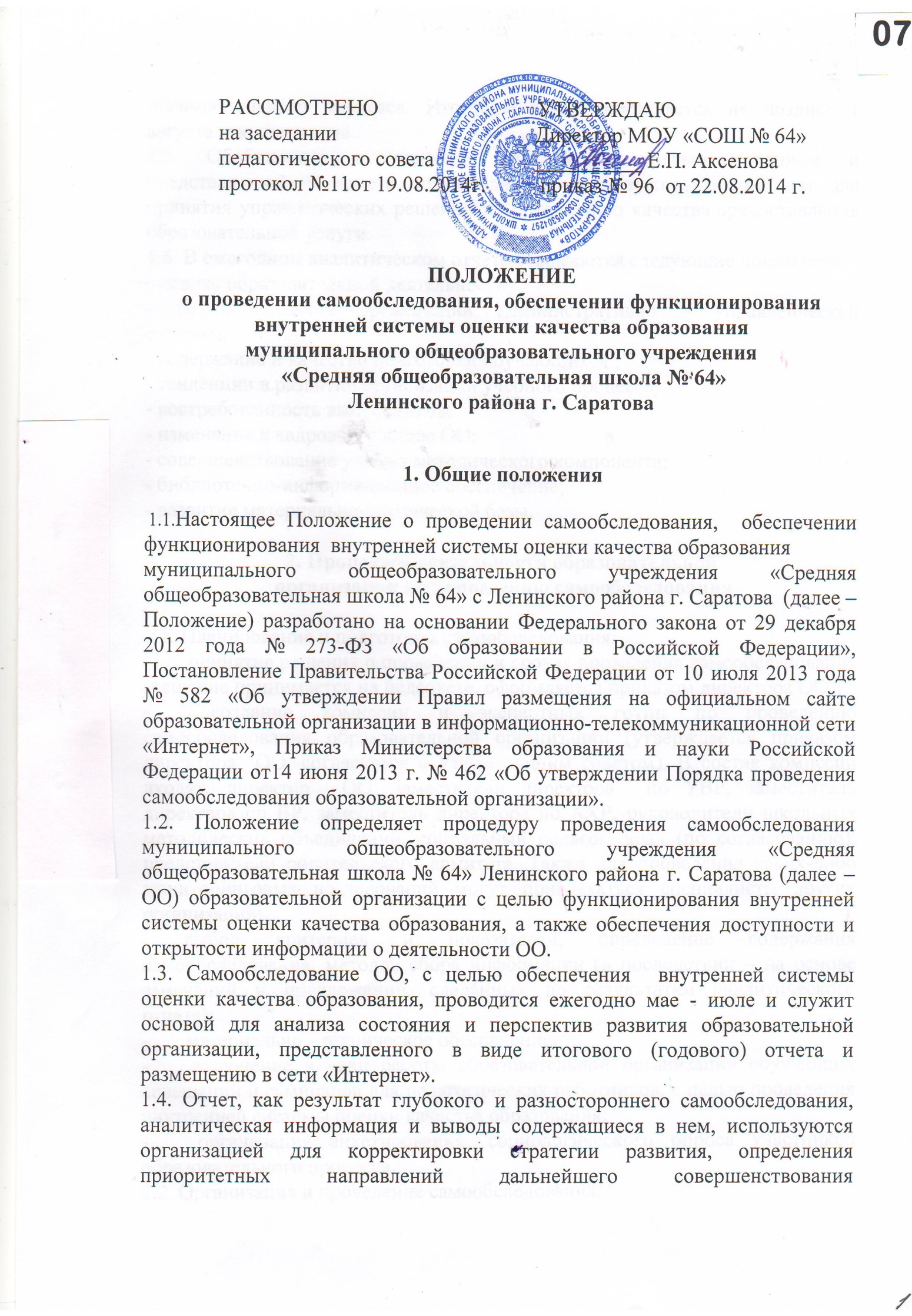 1.5. Обобщенные полученные результаты, отдельные данные и представленные в отчете показатели должны служить основанием для принятия управленческих решений по повышению качества предоставления образовательной услуги.1.6. В ежегодном аналитическом отчете отражаются следующие показатели:- оценка образовательной деятельности;- результативность организации административно – управленческой  системы;- содержание и качество подготовки обучающихся ;- тенденции в развитии организации учебного процесса;- востребованность выпускников;- изменения в кадровом составе ОО;- совершенствование учебно-методического компонента;- библиотечно-информационное обеспечение;- развитие материально-технической базы. 2. Процедура деятельности образовательной организации по проведению самообследования2.1. Планирование и подготовка самообследования:-       принятие решения о проведении и сроках проведения самообследования (решение принимается на педсовете, оформляется приказом директора ОО);-       создание комиссии и экспертных групп по проведению самообследования образовательной организации (утверждается приказом директора  ОО, согласуется с Управляющим советом). В состав комиссии входят: директор  ОО, заместители директора  по УВР, заместитель директора по ВР, заместитель директора по АХР, руководители школьных методических объединений, социальный педагог, врач (по согласованию), представители родительского комитета. Также для проведения каких-либо мониторинговых исследований могут привлекаться специалисты других  организаций;- выбор критериев и показателей, определение содержания самообследования, методов сбора информации (в последствии – на основе замечаний и предложений, сделанных по результатам аналитического отчета);-       материально - техническое обеспечение;-       включение в план работы образовательной организации обучающих совещаний и семинаров для педагогических работников, с целью проведения внутренней системы оценки качества образования;-       организация анкетирования, социологического опроса участников образовательного процесса.2.2. Организация и проведение самообследования:- сбор информации с применением анкетирования, тестирования, собеседования экспертными группами по каждому направлению самообследования;-  мониторинг всех ключевых процессов, объектов и сторон деятельности ОО;- определение периодичности (многократность, повторяемость) соответствующих измерений и иных контрольных действий;- анализ полученных данных, оценка состояния каждого направления, подготовка разделов аналитического отчета;- определение соответствия полученных данных образовательным целям;- оценка состояния каждого направления, характер изменения показателей, установление причин отклонений;- формирование базы для последующего написания аналитического отчета;2.3. Обобщение полученных результатов-       статистическая обработка данных;-       графическое представление части материалов;-       качественная интерпретация количественных данных;-       написание аналитического отчета и его обсуждение;-       утверждение отчета в статусе официального документа на педсовете;-       корректировка целей и задач ОО;-       использование результатов самообследования для улучшения качества образовательного процесса (устранение выявленных в ходе самообследования недостатков, корректировка программы развития и т.д.).3.Требования к аналитическому отчету 3.1. Лаконичность, четкая структура аналитического отчета с выделением проблем по каждому направлению.3.2. Обоснованность выводов по каждому направлению самообследования.3.3.  Показатели должны быть достоверны, проверяемы, сравнимы. Они необходимы для анализа и оформления выводов.3.4. Аналитический отчет о результатах самообследования должен определить:- результативность функционирования внутренней системы оценки качества образования ОО;- стратегию развития ОО;- быть исходным материалом для проведения внешней оценки деятельности ОО;- помочь в выявлении и распространении положительного опыта, новых форм и методов в организации образовательного процесса.Отчет о самообследовании, подписанный руководителем образовательной организации и заверенный печатью, в сканированном виде размещается на официальном сайте ОО  в сети «Интернет». 4. Структура аналитического отчета4.1. Пояснительная записка. Цель самообследования.4.2. Показатели основных видов деятельности. - оценка образовательной деятельности;- результативность организации административно –управленческой системы;- содержание и качество подготовки обучающихся ;- тенденции в развитии организации учебного процесса;- востребованность выпускников ;- изменения в кадровом составе ОО;- совершенствование учебно-методического компонента;- библиотечно-информационное обеспечение;- развитие материально-технической базы.4.3. Возможности и ресурсы ОО.5. Критерии внутренней системыоценки качества образованияКритерии выступают в качестве инструмента, призванного наполнить содержанием оценку и обеспечить измерение уровня достижений результатов деятельности ОО.
5.1. Оценка качества образовательных результатов обучающихся.5.2. Оценка качества организации образовательного процесса .
5.3. Оценка системы дополнительного образования.
5.4. Оценка качества воспитательной работы .
5.5. Оценка профессиональной компетентности педагогов и их деятельности по обеспечению требуемого качества образования .
5.6. Оценка здоровья обучающихся.6. Корректировка стратегии развития ОО, определение приоритетных направлений дальнейшего совершенствования образовательного процесса.РАССМОТРЕНОна заседании школьного самоуправления протокол №1 от 20.08.2014 г.Председатель____ Кристина Тюгулева  РАССМОТРЕНОна заседании школьного родительского комитета протокол № 1 от 21.08.2014 г.
Председатель_______ О.Б. Якименко СОГЛАСОВАНОПредседатель Управляющего совета__________________А.Н. ЮжанинаПротокол  № 1от 21.08.2014 г.